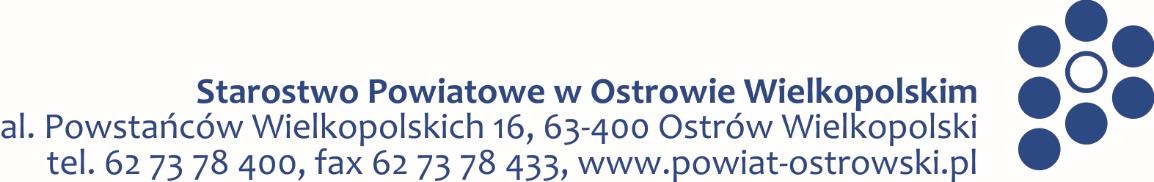 Lista jednostek nieodpłatnego poradnictwa dostępnego dla mieszkańców Powiatu Ostrowskiego.PONADTOUrząd Ochrony Konkurencji i Konsumenta Urząd Ochrony Konkurencji i Konsumentów
plac Powstańców Warszawy 1
00-950 WarszawaTelefon na centralę: 22 55 60 800; e-mail uokik@uokik.gov.plGodziny pracy Urzędu: 815 – 1615 .Powiatowy Rzecznik Praw Konsumenta Starostwo Powiatowe w Ostrowie Wielkopolskim Al. Powstańców Wielkopolskich 1663-400 Ostrów Wielkopolski Tel. 062 73 78 488 lub 062 73 78 429e-mail: prk@powiat-ostrowski.pl Biuro czynne od poniedziałku do piątku w godzinach 800 – 1600 , Powiatowy Rzecznik Praw Konsumenta przyjmuje w poniedziałek i czwartek w godzinach 800 – 1500 Rzecznik Praw Obywatelskich Biuro Rzecznika Praw Obywatelskich aleja "Solidarności" 77, 00-090 Warszawatelefon na centralę:  22 551 77 00 , e-mail: biurorzecznika@brpo.gov.plinfolinia: 800-676-676 – dyżur w poniedziałki w godzinach 1000 – 1800 oraz od wtorku do piątku w godzinach 800 – 1600 . Połączenie bezpłatne z telefonów stacjonarnych oraz komórkowych. Rzecznik Praw Dziecka Biuro Rzecznika Praw Dziecka 
ul. Chocimska 6 
00-791 Warszawa 
telefon: (22) 583 66 00 
fax: (22) 583 66 96Biuro jest czynne od poniedziałku do piątku w godzinach 08.15 - 16.15.e-mail: rpd@brpd.gov.plPrzyjęcia interesantów: 
od poniedziałku do piątku w godzinach 815 -1615 
telefon: (22) 583 66 00, Dziecięcy telefon zaufania: 800 12 12 12 czynny całodobowo 
(zachęcamy do wcześniejszego umówienia wizyty)Zakład Ubezpieczeń Społecznych Centrum Obsługi Telefonicznej
22 560 16 00Konsultanci dostępni w dni robocze pon. - pt.: godz. 7.00 - 18.00Oddział ZUS Ostrów Wielkopolski63-400 Ostrów Wielkopolski ul. Wysocka 1 bObsługa interesantów: w poniedziałek w godzinach 800 -1800 od wtorku do piątku w godzinach 800 - 1500 .Miasto Ostrów WielkopolskiMiasto Ostrów WielkopolskiLp.Miejsce, termin oraz godziny urzędowania1.Urząd Miejski al. Powstańców Wielkopolskich 18, 63-400 Ostrów Wielkopolski - każdy drugi czwartek miesiąca godz. 1200 -1600 . Porady w zakresie prawa cywilnego, prawa pracy, prawa administracyjnego, prawa rodzinnego i opiekuńczego. 2.Fundacja „Wsparcie” - Punkt informacyjno-konsultacyjny dla osób z problemem alkoholowym i problemem przemocy w rodzinie, ul. Limanowskiego 40,                    63-400 Ostrów Wielkopolski, telefon: 605-927-444,e-mail:  krysik2203@wp.plKonsultant i prawnik- poniedziałek 1500 -1800- wtorek 1500 – 1800 - wtorek 1630 – 1730 - prawnik - środa 1500 – 1800 - czwartek 1500 – 1800 - piątek 1000  - 13 00 3.Caritas Diecezji Kaliskiej - „Punkt informacyjno-konsultacyjny dla osób z problemem narkotykowym i innymi uzależnieniami wraz z prowadzeniem Telefonu Zaufania oraz udzielaniem porad prawnych” ul. Ledóchowskiego 8,             63-400 Ostrów Wielkopolski, telefon: 663-322-797. Punkt czynny jest w poniedziałki i środy w godzinach 1400 -1900 .Telefon zaufania czynny od poniedziałku do piątku w godzinach 800 – 1700 – 663-322-797.4.Fundacja „Głodnych Nakarmić” – „Udzielanie pomocy uzależnionym, współuzależnionym i dotkniętym przemocą”, ul. Grunwaldzka 72, 63-400 Ostrów Wielkopolski. Miejski punkt pomocy doraźnej psycholog w czwartki w godzinach 930 - 1030   - terapeuta od poniedziałku do piątku 1 godzina dziennie. 5.Miejski Ośrodek Pomocy Społecznej ul. Limanowskiego 17, 63-400 Ostrów WielkopolskiPoradnictwo prawne: czwartek od 1100 -1200, zapisy pod nr telefonu     62 592-11-22, bądź osobiście na pok. 25 lub 24, 26,Poradnictwo z zakresu przeciwdziałania przemocy w rodzinie:Zespół Interdyscyplinarny nr pokoju 25 - I piętro, godziny przyjęć: poniedziałek-piątek 700  - 1500 Nr telefonu 62 592-11-22 wew. 225.Gmina PrzygodziceGmina Przygodzice6. Pomoc prawna: godziny dyżurów poniedziałek 700-1100, wtorek 745-1145,  środa 700-1100, czwartek 700-1100, piątek 700-1100 – Gminny Ośrodek Pomocy Kultury ul. Wrocławska 52, tel. 62 592 70 11 w. 5.7. Gminny Ośrodek Pomocy Społeczne w Przygodzicach ul. Wrocławska 50. Poradnictwo rodzinne i pomoc bezrobotnym. Telefon 062 592-59-80- praca socjalna, 062 592-59-84-5 również praca socjalna i asystenci rodzin, 062 592-59-82-3 świadczenia rodzinne, 062 5925987 Kierownik GOPS (poniedziałek 800-1600, wtorek-piątek 700-1500), e-mail: gopsprzygodzice@osw.pl8. Wnioski do Gminnej Komisji Rozwiązywania Problemów Alkoholowych przy Urzędzie Gminy w Przygodzicach ul. Plac Powstańców Wlkp. 3 przyjmuje przewodniczący, tel. 62 737 41 43.9.Terapeuta Uzależnień w punkcie terapeutycznym. Dyżur we wtorki 1400-1700  w Chacie Regionalnej. Informacja poprzez przewodniczącego GKRPA, telefon 062737 41 43.10.Zespół interdyscyplinarny w Gminnym Ośrodku Pomocy Społecznej w Przygodzicach ul. Wrocławska 50 pokój na piętrze, telefon 062 592 59 87 (przeciwdziałanie przemocy, Niebieska karta), e-mail: gopsprzygodzice@osw.plGmina i Miasto Nowe SkalmierzyceGmina i Miasto Nowe Skalmierzyce11.Miejsko-Gminny Ośrodek Pomocy Społecznej w Nowych Skalmierzycach Poradnictwo psychologiczne - Salka Miejsko-Gminnego Ośrodka Pomocy Społecznej w Nowych Skalmierzycach przy Ośrodku Zdrowia ul. Podkocka 3, Skalmierzyce www.mgopsnoweskalmierzyce.naszops.pl . Czynne w każdy  trzeci czwartek miesiąca w godzinach 930 -1530 .  Porady są udzielane Klientom Miejsko Gminnego Ośrodka Pomocy Społecznej. 12. Miejsko-Gminny Ośrodek Pomocy Społecznej w Nowych Skalmierzycach. Telefon zaufania 534-990-440. Dotyczy dzieci i młodzieży, ofiary, świadkowie przemocy, osoby znajdujące się w sytuacji kryzysowej.13.Punkt konsultacyjny dotyczący problemów alkoholowych innych uzależnień prowadzony przez Gminę i Miasto Nowe SkalmierzyceŚwietlica środowiskowa ul. 3 maja 20 tel. 62 762-01-82. Punkt czynny w poniedziałek w godzinach 1515 -1915Niepubliczny Zakład Opieki Zdrowotnej ul. Podkocka 3 Skalmierzyce. Punkt czynny w każdy czwartek w godzinach 1500 – 1700Dyżury telefoniczne członków Gminnej Komisji Rozwiązywania Problemów  Alkoholowych w każdy wtorek w godzinach 1600 – 1900  pod numerem 664-713-222Wnioski o zobowiązanie do leczenia odwykowego przyjmowane są codziennie w Urzędzie Gminy i Miasta Nowe Skalmierzyce – ul. Ostrowska 8, Skalmierzyce – pok. Nr 4 lub 15. Telefon 62 762-97-44 lub 62 762-97-25.Dotyczy wszystkich osób potrzebujących pomocy z terenu gminy. 14.Punkt konsultacyjny do spraw przeciwdziałania przemocy prowadzony przez Gminę i Miasto Nowe Skalmierzyce - Świetlica środowiskowa ul. 3 maja 20,  telefon 762-01-82. Punkt czynny w  środy w godzinach  1600 - 1900 . Dotyczy wszystkich osób potrzebujących pomocy.W każdy pierwszy poniedziałek miesiąca w godz. 1530 -1930  w siedzibie „Klubu Senior+ ul. Okólna 8b Nowe Skalmierzyce udzielana jest bezpłatna pomoc psychologa dla wszystkich mieszkańców gminy. Telefon kontaktowy 600-699-340. Gmina i Miasto OdolanówGmina i Miasto Odolanów15. Gminna Komisja Rozwiązywania Problemów Alkoholowych w Odolanowie – Urząd Gminy i Miasta w Odolanowie ul. Rynek 11, 63-430 Odolanów pok. Nr 4 od poniedziałku do piątku  800– 1500 .        Kryteria dostępu: rodziny z problemem alkoholowym (żony, dzieci, rodzice), osoby nadużywające alkoholu, pijące szkodliwie, uzależnione, rodziny z problemem przemocy (ofiary, świadkowie oraz sprawcy przemocy),  osoby z wykluczenia społecznego (długotrwale bezrobotne, po wyjściu z zakładów karnych itp.).16.Zespół Interdyscyplinarny oraz pracownicy MGOPS, MGOPS w Odolanowie ul. Gimnazjalna 8C, 63-430 Odolanów  od poniedziałku do piątku  800– 1500 .        Kryteria dostępu: rodziny z problemem przemocy (ofiary, świadkowie oraz sprawcy przemocy), osoby z wykluczenia społecznego (długotrwale bezrobotne, po wyjściu z zakładów karnych, itp.)17. Punkt konsultacyjny przy Gminnej Komisji Rozwiązywania problemów Alkoholowych w Odolanowie MGOPS w Odolanowie, ul. Gimnazjalna 8C, 63-430 Odolanów W piątki w godzinach 1530– 1730.        Kryteria dostępu: rodziny z problemem alkoholowym, osoby nadużywające alkoholu, pijące szkodliwie, uzależnione, rodziny z problemem przemocy, rodzice samotnie wychowujące dzieci, osoby z wykluczenia społecznego (długotrwale bezrobotne, po wyjściu z zakładów karnych, itp.)18.Grupa wsparcia AA MARCINCIS Odolanów Stowarzyszenie Trzeźwości w Odolanowie ul. Bartosza 14We wtorki 1800– 2000Kryteria dostępu: osoby z problemem alkoholowym, rodziny z problemem alkoholowym19.Nieodpłatna pomoc prawnaPrzychodnia Lekarza Rodzinnego ul. Gimnazjalna 8C, 63-430 Odolanów pok. 105Zapisy telefoniczne od poniedziałku do piątku 1200– 1500Kryteria dostępu: osoby, które w okresie 12 miesięcy poprzedzających zwrócenie się o udzielenie nieodpłatnej pomocy prawnej zostało przyznane świadczenie z pomocy społecznej na podstawie ustawy z dnia 12 marca 2004 r. o pomocy społecznej (Dz. U z 2015 r. poz. 163, 693 i 1045) i wobec której w tym okresie nie wydano decyzji o zwrocie niezależnie pobranego świadczenia lub osoby, które posiadają ważną Kartę dużej Rodziny, o której mowa w ustawie z dnia 5 grudnia 2014r. o Karcie Dużej Rodziny (Dz.U. poz. 1863).osoby, które uzyskały zaświadczenie, o którym mowa w ustawie z dnia 24 stycznia 1991 r. o kombatantach oraz niektórych osobach będących ofiarami represji wojennych i okresu powojennego (Dz.U z 2014 r. poz. 1206 oraz z 2015 r. poz. 693), osoby, które posiadają ważna legitymację weterana poszkodowanego, o których mowa w ustawie z dnia 19 sierpnia 2011 r. o weteranach działań poza granicami państwa (Dz. U. Nr 205, poz. 1203). Gmina i Miasto RaszkówGmina i Miasto Raszków20.Punkt konsultacyjny dla osób uzależnionych i ich rodzin. Punkt konsultacyjny czynny jest dwa razy w tygodniu: w każdy wtorek od godz. 1600 - 1900 oraz w piątek w godz. 800 - 1100. Telefon 62 734 35 97, 664 926 635     e-mail: mgops@raszkow.plAdres: Miejsko-Gminny Ośrodek Pomocy Społecznej w Raszkowie  - Przybysławice 42, 63-440 Raszków. 21.Porady Psychologiczne dla osób: doświadczających kryzysu i osobistych problemów emocjonalnych (choroba, żałoba, rozwód itp.), doświadczających przemocy w rodzinie (psychologicznej, fizycznej, ekonomicznej, itp.), doświadczających problemów w funkcjonowaniu z powodu choroby psychicznej lub upośledzenia, mających trudności w realizacji funkcji wychowawczo-opiekuńczej, nadużywających alkoholu i innych środków psychoaktywnych(narkotyki, dopalacze, itp.), uzależnionych od zachowań (hazard, gry komputerowe, itp.), członków rodzin dotkniętych problemem uzależnienia, dla osób opuszczających Zakład Karny, mające trudności w funkcjonowaniu oraz dla dzieci sprawiających problemy wychowawcze i ich rodziców. Psycholog przyjmuje w każdy wtorek w godzinach 900-1400, telefon 62 734 35 97. Adres Miejsko-Gminny Ośrodek Pomocy Społecznej w Raszkowie - Przybysławice 42, 63-440 Raszków.22.Bezpłatne porady prawne dla mieszkańców gminy. Radca prawny pełni dyżur dwa razy w tygodniu: w każdy poniedziałek i piątek w godzinach 800  - 110 0.         Telefon 62 734 49 15. Adres: Urząd Gminy i Miasta Raszków  ul. Rynek 32, 63-440 Raszków.Urząd Gminy SieroszewiceUrząd Gminy Sieroszewice23.Gminna Komisja Rozwiązywania Problemów Alkoholowych – bezpłatny punkt konsultacyjny dla mieszkańców Gminy Sieroszewice  czynny od poniedziałku do piątku w godzinach 900– 1500           Pokój nr 1624.Pomoc prawna – Urząd Gminy Sieroszewice, ul. Ostrowska 65, 63-405 Sieroszewice  w ramach umowy z Radcą Prawnym, który udziela bezpłatnych porad prawnych dla mieszkańców Gminy Sieroszewice w poniedziałki w godzinach 1600– 1700   .Urząd Gminy Pokój nr 3Urząd Gminy SośnieUrząd Gminy Sośnie25. Nieodpłatne porady w zakresie rozwiązywania problemów alkoholowych i przeciwdziałania przemocy w rodzinie udzielane przez pracowników socjalnych, wchodzących w skład Gminnej Komisji Rozwiązywania Problemów Alkoholowych w Sośniach oraz Zespołu Interdyscyplinarnego w Sośniach. Czynne od poniedziałku do piątku w godzinach 730 – 1530. Adres: Gminny Ośrodek Pomocy Społecznej  ul. Wielkopolska 41, 63-435 Sośnie, telefon  62 730-78-08.26.Gminny Ośrodek Pomocy Społecznej w Sośniach, ul. Wielkopolska 41, 63-435 Sośnie, Tel. 62 730-78-08 , czynne od poniedziałku do piątku  w godz. 730-1530 .e-mail gops@sosnie.pl Porady są udzielane klientom Gminnego Ośrodka Pomocy Społecznej.27.Punkt konsultacyjny dla osób szkodliwie pijących, uzależnionych i ich rodzin w ramach gminnego programu profilaktyki i rozwiązywania problemów alkoholowych przy Gminnym Ośrodku Pomocy Społecznej w Sośniach ul. Wielkopolska 41, 63-435 Sośnie, telefon 695 415 667. Terapeuta uzależnień pełni dyżur w każdy pierwszy wtorek miesiąca w godzinach od 1000 - 1400  oraz trzeci wtorek miesiąca w godzinach 1500 – 1900.       28.Nieodpłatne porady prawne dla mieszkańców gminy przy Urzędzie Gminy w Sośniach, ul. Wielkopolska 47, 63-435 Sośnie, pokój nr 4. Tel. 62 739-39-10. Adwokat pełni dyżur we wtorki w godzinach 800 – 100029.Grupa Wsparcia „Moja Wola”- Świetlica Wiejska w Sośniach, ul. Wielkopolska 29. Spotkania grupy wsparcia w każdy piątek w godzinach 1800 – 2000Urząd Gminy Ostrów WielkopolskiUrząd Gminy Ostrów Wielkopolski30.Gminna Komisja Rozwiązywania Problemów Alkoholowych w Ostrowie Wielkopolskim, Urząd Gminy Ostrów Wielkopolski, ul. Gimnazjalna 5, 63-400 Ostrów Wielkopolski , pok 32. Telefon 62 734 62 37. Czynne w godzinach pracy urzędu od poniedziałku do piątku w godzinach 730 -1530 . Strona internetowa: www.ostrowwielkopolski.pl , e-mail: kancelaria@ostrowwielkopolski.pl 31.Gminny Ośrodek Pomocy Społecznej w Ostrowie Wielkopolskim, Al. Powstańców Wielkopolskich 12, 63-400 Ostrów Wielkopolski. Telefon  62 736 28 46, czynne od poniedziałku do piątku w godzinach 730 – 1530 . Strona internetowa: www.gops.ostrowwlkp.pl , e-mail: info@ostrowwlkp.pl 32.Zespół Interdyscyplinarny przy GOPS w Ostrowie Wielkopolskim,  Al. Powstańców Wielkopolskich 12. Telefon  62 736 28 46, czynne od poniedziałku do piątku w godzinach 730 -1530 .